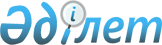 Об установлении публичного сервитута акционерному обществу "Казахтелеком"Постановление акимата Костанайского района Костанайской области от 19 июня 2019 года № 425. Зарегистрировано Департаментом юстиции Костанайской области 20 июня 2019 года № 8550
      В соответствии с Земельным кодексом Республики Казахстан от 20 июня 2003 года, Законом Республики Казахстан от 23 января 2001 года "О местном государственном управлении и самоуправлении в Республике Казахстан" акимат Костанайского района ПОСТАНОВЛЯЕТ: 
      1. Установить акционерному обществу "Казахтелеком" публичный сервитут на земельных участках, общей площадью 18,8205 гектар, расположенных на территории Костанайского района Костанайской области в целях прокладки и эксплуатации волоконно-оптических линий связи.
      2. Государственному учреждению "Отдел земельных отношений" акимата Костанайского района в установленном законодательством Республики Казахстан порядке обеспечить:
      1) государственную регистрацию настоящего постановления в территориальном органе юстиции;
      2) в течение десяти календарных дней со дня государственной регистрации настоящего постановления направление его копии в бумажном и электронном виде на казахском и русском языках в республиканское государственное предприятие на праве хозяйственного ведения "Институт законодательства и правовой информации Республики Казахстан" для официального опубликования и включения в Эталонный контрольный банк нормативных правовых актов Республики Казахстан;
      3) размещение настоящего постановления на интернет-ресурсе акимата Костанайского района после его официального опубликования.
      3. Контроль за исполнением настоящего постановления возложить на курирующего заместителя акима Костанайского района.
      4. Настоящее постановление вводится в действие по истечении десяти календарных после дня его первого официального опубликования.
					© 2012. РГП на ПХВ «Институт законодательства и правовой информации Республики Казахстан» Министерства юстиции Республики Казахстан
				